SUPPLEMENTARY MATERIALSMethodsData sourcesSwedeHF, which is a nationwide ongoing health care quality registry founded in 2000, has been previously described in detail (www.SwedenHF.se) (9). Briefly, the inclusion criterion was clinician-diagnosed HF until April 2017, and thereafter a diagnosis of HF according to the International Statistical Classification of Diseases, Tenth Revision (ICD-10) codes I50.0, I50.1, I50.9, I42.0, I42.6, I42.7, I25.5, I11.0, I13.0, and I13.2. Approximately 80 variables are recorded at hospital discharge or after outpatient clinic visits and entered into a web-based database managed by the Uppsala Clinical Research Center (www.UCR.se). Coverage of the registry was 32% of the prevalent HF cases in Sweden according the 2021 annual report. For the current study, SwedeHF was linked to the National Patient Registry which provided additional data on comorbidities and the outcome HF hospitalization; to the Cause of Death Registry which provided data on date and cause-specific death; and to Statistics Sweden which allows examining patients’ socioeconomic characteristics. Linkage across different registries was performed by the personal identification number, which all the residents in Sweden have. Establishment of the HF registry and this analysis with linking of the registries was approved by the Swedish Ethical Review Authority and complies with the Declaration of Helsinki. For SwedeHF, individual patient consent is not required, but all patients in Sweden are informed of entry into national registries and have the opportunity to opt out.ResultsSensitivity analysesThe study cohort with imputed height counted 22,223 patients, 24% of them was obese. All the clinical/demographics and pharmacological characteristics were consistent with the main analysis as shown in Supplementary Table 4.As summarized in Supplementary Figure 5 and consistently with the results from the main study population, after adjustments obesity was independently associated with the use of RASi/ARNi (OR [95% CI] 1.16 [1.03-1.30]), beta-blocker (OR [95% CI] 1.32 [1.16-1.50]) and MRA (OR [95% CI] 1.23 [1.15-1.32]), as well as with the achievement of ≥100% TD for each drug (OR [95% CI] 1.26 [1.17-1.35], OR [95% CI] 1.45 [1.36-1.57], OR [95% CI] 1.55 [1.31-1.83], respectively). Obesity was also independently associated with the use of triple therapy (OR [95% CI] 1.24 [1.16-1.34]) and with the achievement of the maximum TD of all the treatments (OR [95% CI] 2.41 [1.82-3.18]).Results on the association between outcomes and RASi/ARNi use were overall consistent with the main analysis, confirming a lower crude and adjusted risk of outcomes in those receiving the treatment. The association between RASi/ARNi use and all-cause/cardiovascular mortality were similar in obese vs. non-obese patients (Supplementary Figure 6, panel D and E). Conversely, a significant interaction (p for interaction =0.007) was observed between obesity and use of RASi/ARNi for the association with HF hospitalization (Supplementary Figure 6, panel F), with a significant lower risk of HF hospitalization with RASi/ARNi only in the obese group. Models fitted using BMI as a continuous variable showed a non-significant trend for lower HRs for all the associations treatment-outcomes together with increasing BMI (Supplementary Figure 8, panel A-C). Sensitivity analysis on beta-blockers demonstrated that the association between their use and the study outcomes were consistent with the results from the main analysis. Specifically, a lower crude and adjusted risk of all-cause/cardiovascular mortality was observed with use of beta-blockers in the overall population with no differences in obese vs. non-obese (Supplementary Figure 7, panel A-B and D-E). Use of beta-blockers was not associated with a reduced risk of HF hospitalization, in the overall population as in the obese and non-obese groups (Supplementary Figure 7, panel C and F). Models fitted using BMI as a continuous variable showed a non-significant trend for lower HRs for all the associations treatment-outcomes together with increasing BMI (Supplementary Figure 8, panels D-F). As in the main analysis on dosages (Supplementary Figure 3 and 4), in the sensitivity analysis higher vs. lower dosages of RASi/ARNi were associated with better prognosis regardless of obesity (Supplementary Figure 9). However, higher vs. lower dosages of beta-blockers were associated with lower cardiovascular mortality in non-obese but not obese patients (p for interaction <0.05; Supplementary Figure 10). In order to overcome the potential bias deriving from the inclusion of underweight patients in the main study cohort, a sensitivity analysis for outcomes limited to patients with BMI >18.5 kg/m was performed.  Underweight patients represented the only 3% of overall population. After the exclusion of these patients, results were consistent with the main analysis (Supplementary Figure 11A and 11B). Supplementary Table 1.  Pharmacological therapies considered for the current study according to the 2021 European Society of Cardiology Guidelines on Heart Failure. Abbreviations. ARNi: Angiotensin Receptor Neprilysin Inhibitors; MRA: Mineralocorticoid receptor antagonist; RASi: Renin-Angiotensin System Inhibitors;  TD: target dose.Supplementary Table 2. Variables and outcomes definition.Abbreviations. AF: atrial fibrillation; CAD: coronary artery disease; COPD: chronic obstructive pulmonary disease; HF: heart failure; ICD-10: International Classification of Diseases; NPR: National Patient Registry; TIA: transitory ischemic attack.Supplementary Table 3. Missing data. Abbreviations. BP: Blood Pressure; CAD: Coronary Artery Disease; COPD: Chronic Obstructive Pulmonary Disease; DM: Diabetes Mellitus; eGFR: Estimated Glomerular Filtration Rate; HF: Heart Failure; MAP: Mean Arterial Pressure; NT-proBNP: N-terminal prohormone of Brain Natriuretic Peptide; NYHA: New York Heart Association; pt: patients; TIA: Transitory Ischemic Attack. *in the SwedeHF.‘Supplementary Table 4. Baseline characteristics of the study cohort considered for the sensitivity analysis where height was imputed to minimize the amount of missing data for BMI.Abbreviations. ACEi: Angiotensin-Converting Enzyme Inhibitors; AF: Atrial Fibrillation; ARB: Angiotensin Receptor Blockers; ARNi: Angiotensin Receptor Neprilysin Inhibitors; BP: Blood Pressure; CAD: Coronary Artery Disease; COPD: Chronic Obstructive Pulmonary Disease; CRT-D: Cardiac Resynchronization Therapy-Defibrillator; CRT-P: Cardiac Resynchronization Therapy-Pacemaker; eGFR: Estimated Glomerular Filtration Rate; HF: Heart Failure; ICD: Implantable Cardioverter-Defibrillator; IQR: Interquartile Range; MAP: Mean Arterial Pressure; MRA: Mineralocorticoid Receptor Antagonists; NT-proBNP: N-terminal-pro-hormone Brain Natriuretic Peptide; NYHA: New York Heart Association; pt: patients; RASi: Renin-Angiotensin System Inhibitors; TD: Target Dose; TIA: Transitory Ischemic Attack; PM: Pacemaker; pt: patients.¶ Variables included in the multiple imputation models and as covariates in the multivariable models (the same of the main analysis, as reported in Table 1). Values are median (IQR Q1,Q3). ˆeGFR was calculated by the Chronic Kidney Disease Epidemiology Collaboration formula. †Anemia, defined as hemoglobin <120 g/l in females and <130 g/l in males. *in the SwedeHF.Supplementary Figure 1. Flow chart reporting cohort selection.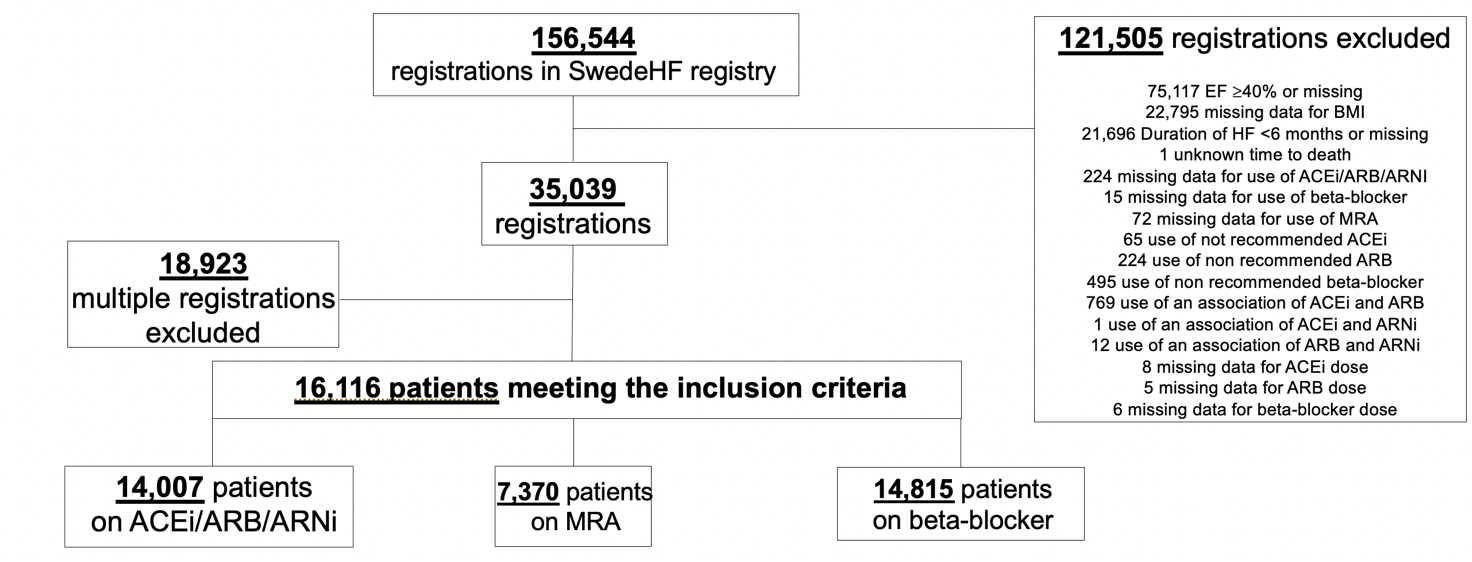 Abbreviations. ACEi: Angiotensin-Converting Enzyme Inhibitor; ARB: Angiotensin Receptor Blocker; ARNi: Angiotensin Receptor Neprilysin Inhibitor; BMI: Body Mass Index; EF: ejection fraction; HF: Heart Failure; MRA: Mineralocorticoid Receptor Antagonist.Supplementary Figure 2A. Competing risk analysis for cardiovascular mortality and hospitalization for heart failure in the overall population (panel A and C) and obese vs. non-obese patients (panel B and D) receiving/not-receiving renin-angiotensin system inhibitors/angiotensin receptor neprilysin inhibitors. 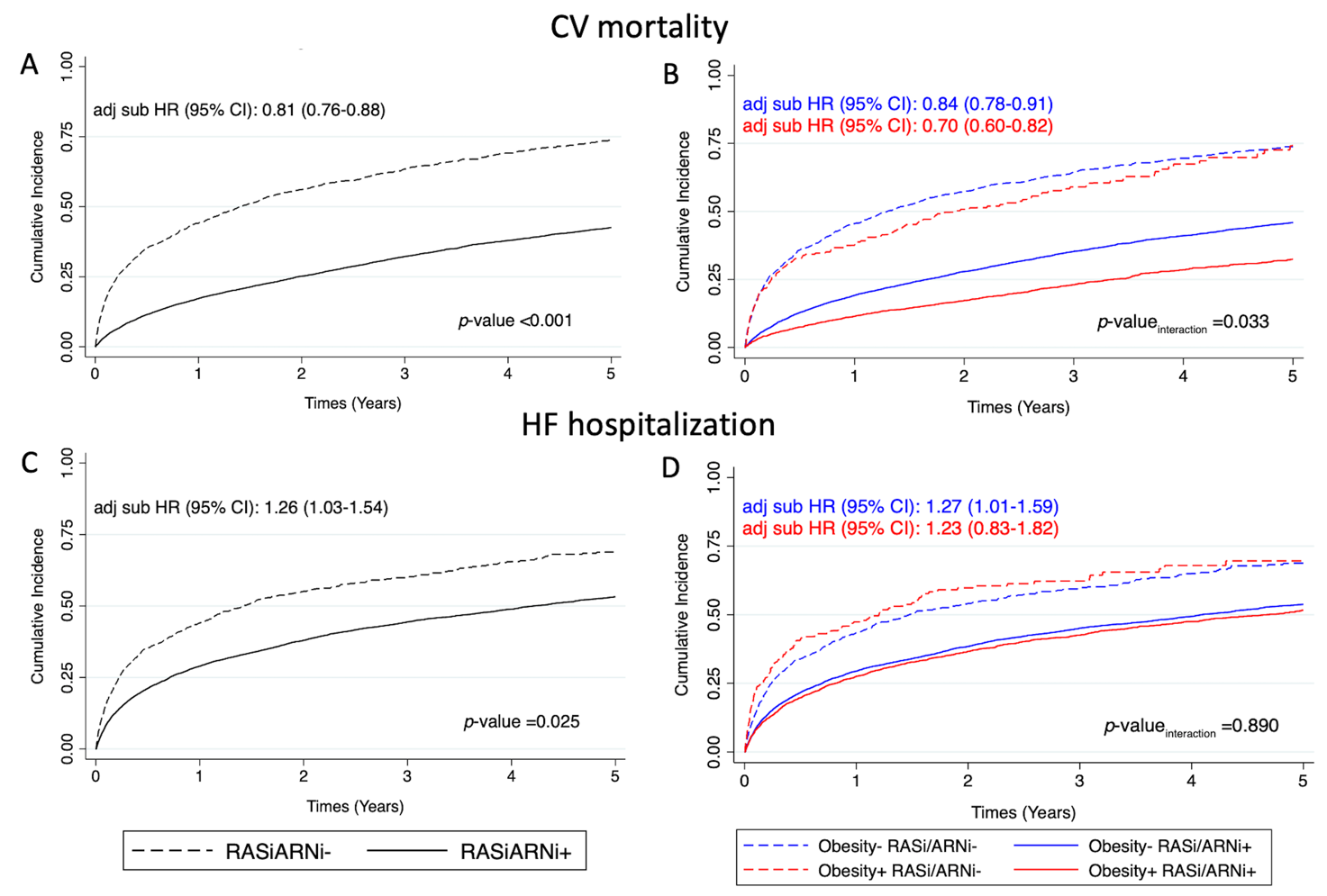 Abbreviations. Adj: adjusted. ARNi: Angiotensin Receptor Neprilysin Inhibitors; CI: Confidence Interval; CV: Cardiovascular; HF: Heart Failure; HR: Hazard Ratio; RASi: Renin-Angiotensin System Inhibitors.Variables included as covariates in the multivariable models are labeled with ¶ in Table 1/Supplementary Table 4. Adjusted sub-HRs and p for interaction are also reported.Supplementary Figure 2B. Competing risk analysis for cardiovascular mortality and hospitalization for heart failure in the overall population (panel A and C) and obese vs. non-obese patients (panel B and D) receiving/not-receiving beta-blockers.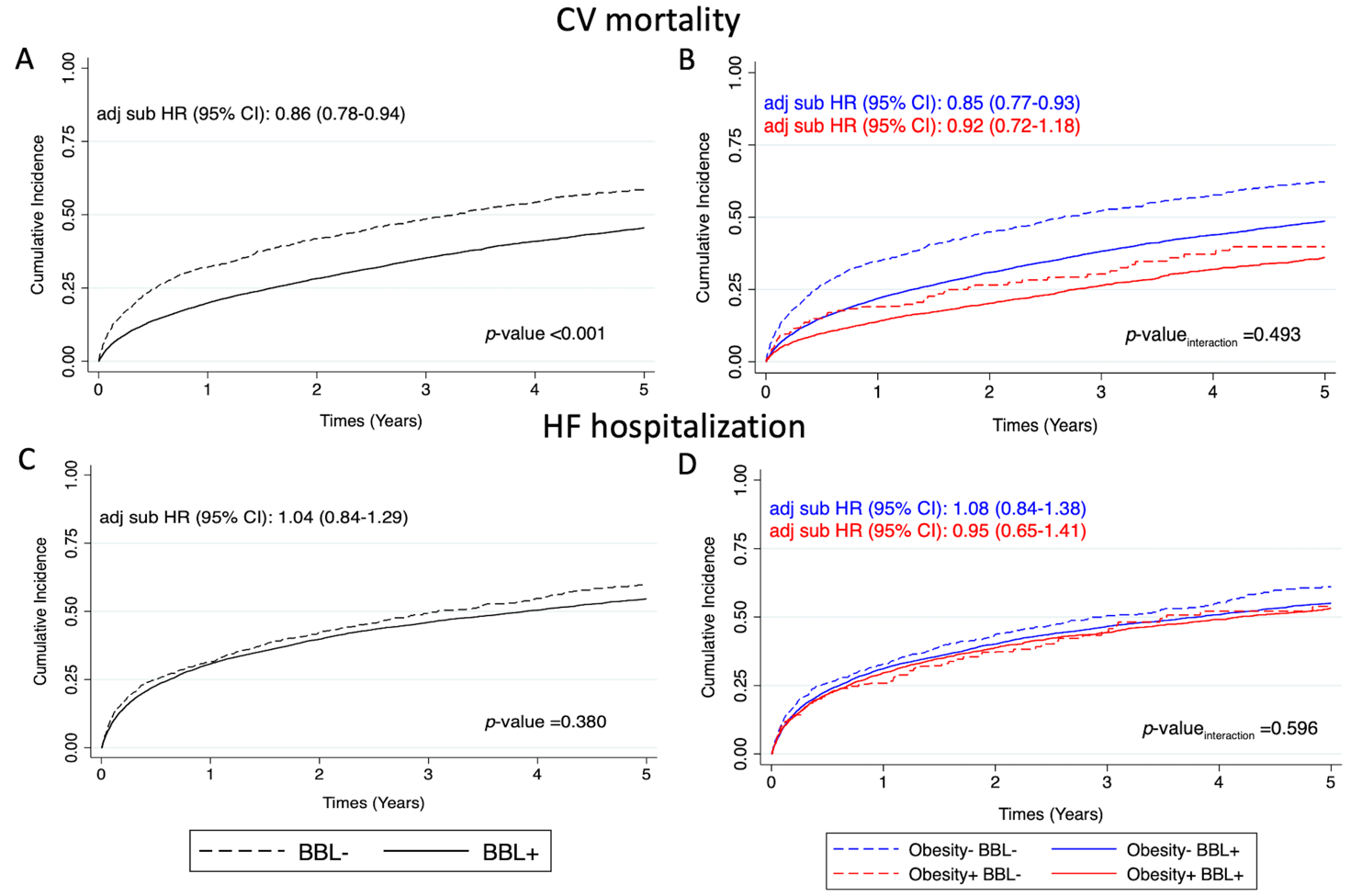 Abbreviations. Adj: adjusted. BBL: beta-blockers, CI: Confidence Interval; CV: Cardiovascular; HF: Heart Failure; HR: Hazard Ratio.Variables included as covariates in the multivariable models are labeled with ¶ in Table 1/Supplementary Table 4. Adjusted sub-HRs and p for interaction are also reported.Supplementary Figure 3. Forest plots for the outcomes time to all-cause mortality, cardiovascular mortality and hospitalization for heart failure in the overall population and obese vs. non-obese patients treated with renin-angiotensin system inhibitors/angiotensin receptor neprilysin inhibitors, according to target dose achieved.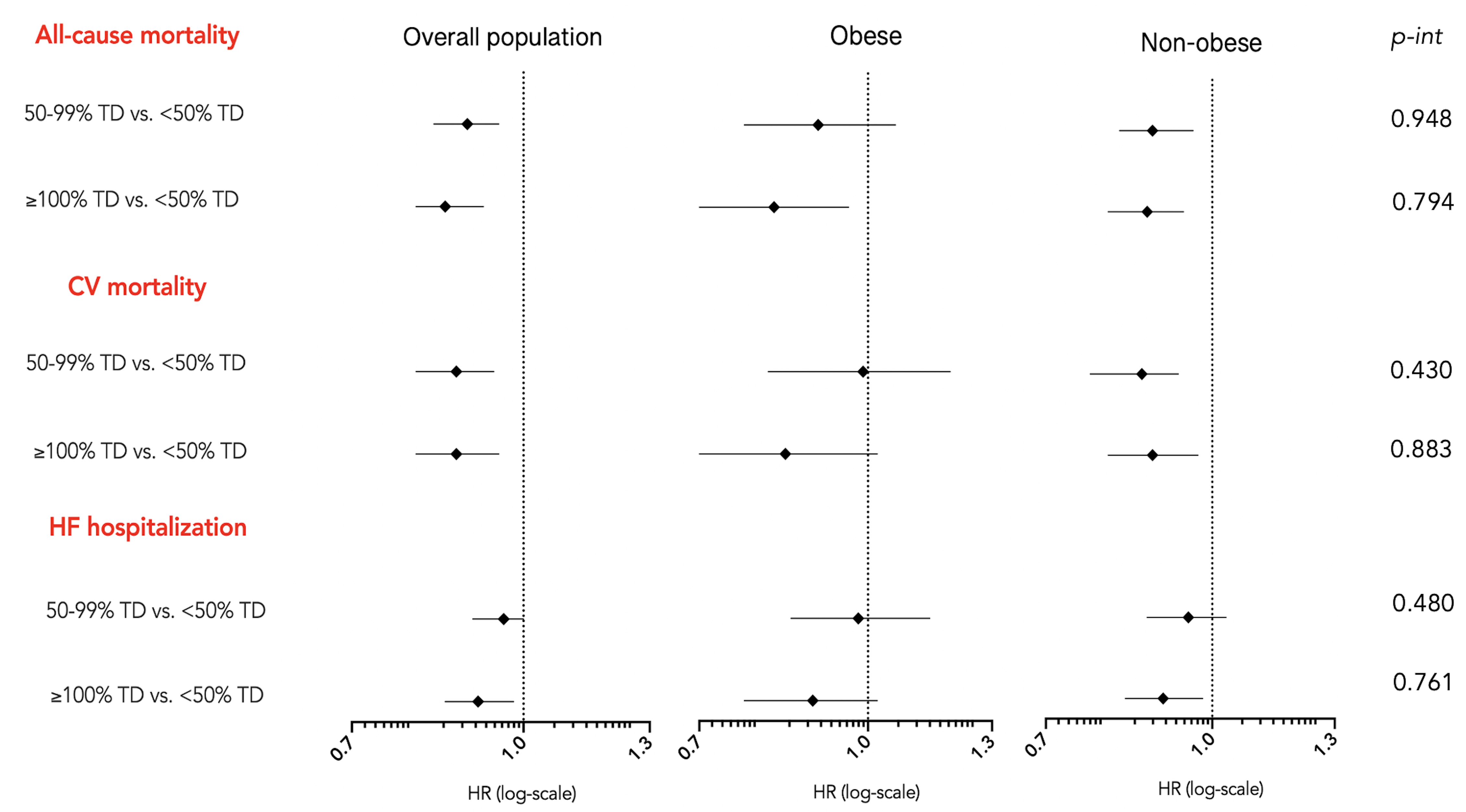 Abbreviations. CV: cardiovascular; HF: Heart Failure; Hazard Ratio; p-int: p-interaction; TD: Target Dose.Variables included as covariates in the multivariable models are labeled with ¶ in Table 1/Supplementary Table 4.Supplementary Figure 4. Forest plots for the outcomes time to all-cause mortality, cardiovascular mortality and hospitalization for heart failure in the overall population and obese vs. non-obese patients treated with beta-blockers, according to target dose achieved.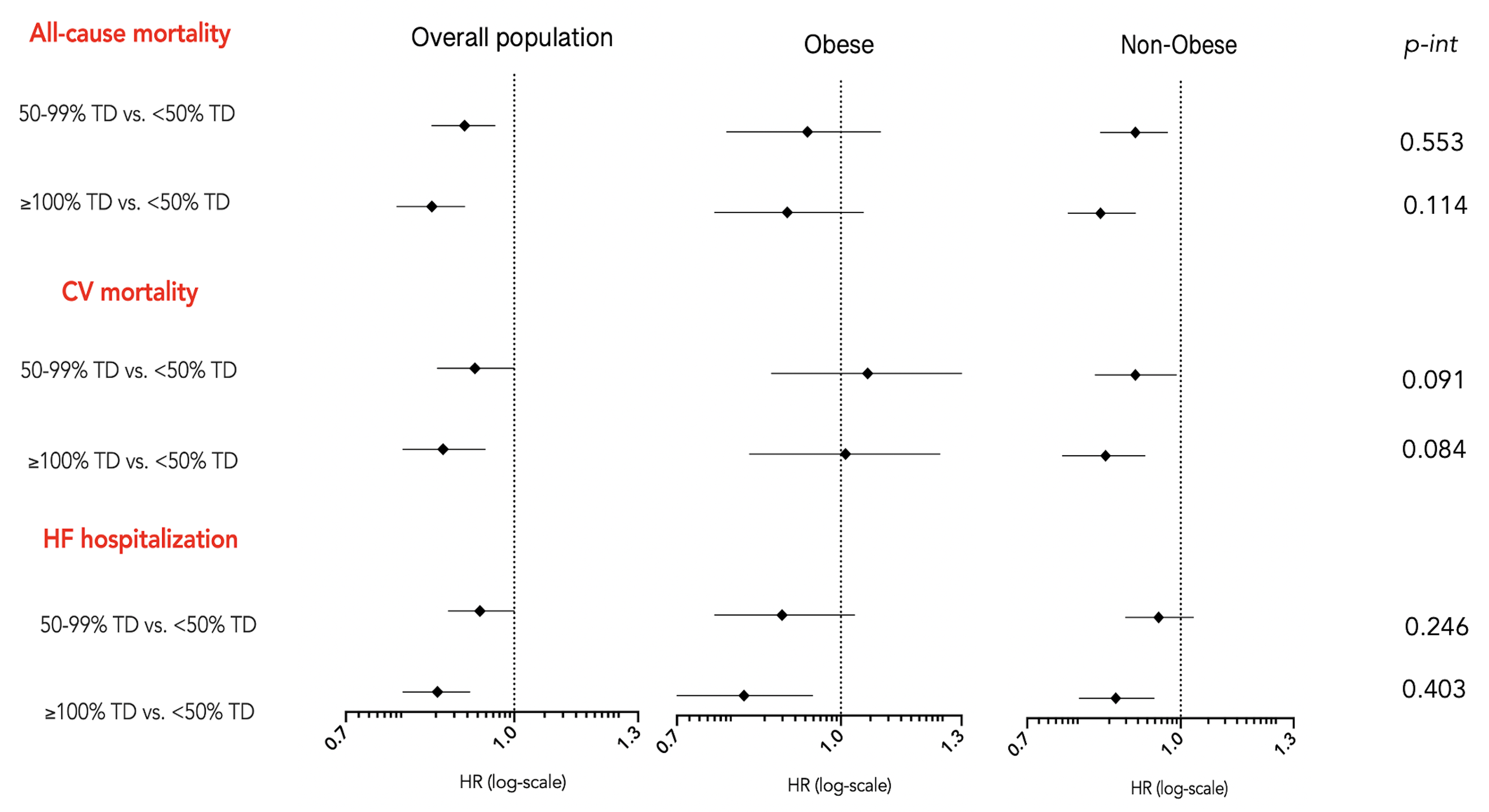 Abbreviations: CV: Cardiovascular; HF: Heart Failure; Hazard Ratio; p-int: p-interaction; TD: Target Dose.Variables included as covariates in the multivariable models are labeled with ¶ in Table 1/Supplementary Table 4. Supplementary Figure 5. Sensitivity analysis in the study cohort where height was imputed to minimize the amount of missing data for BMI: independent association between obesity and use of heart failure pharmacological treatments. 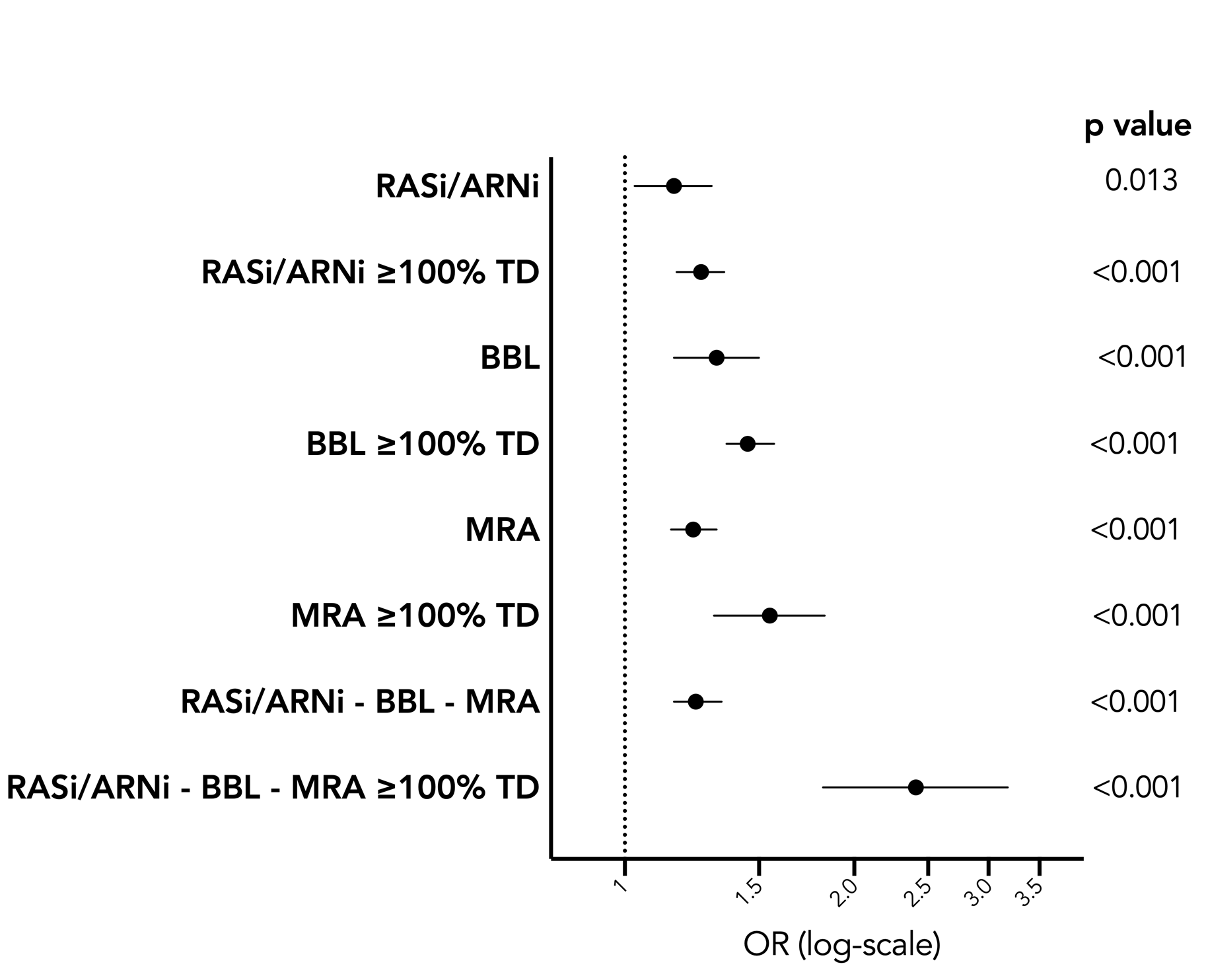 Abbreviations. ARNi: Angiotensin Receptor Neprilysin Inhibitors; BBL: Beta-Blocker; MRA: Mineralocorticoid Receptor Antagonists; RASi: Renin-Angiotensin System Inhibitors; OR: Odd Ratio; TD: Target Dose.Variables included as covariates in the multivariable models are labeled with ¶ in Table 1/Supplementary Table 4. Supplementary Figure 6. Sensitivity analysis in the study cohort where height was imputed to minimize the amount of missing data for BMI: Cumulative incidence curves for all-cause mortality, cardiovascular mortality and hospitalization for heart failure in the overall population (panel A, C and E) and in obese/non-obese patients (panel B, D and F) receiving/not receiving renin-angiotensin system inhibitors/angiotensin receptor neprilysin inhibitors.  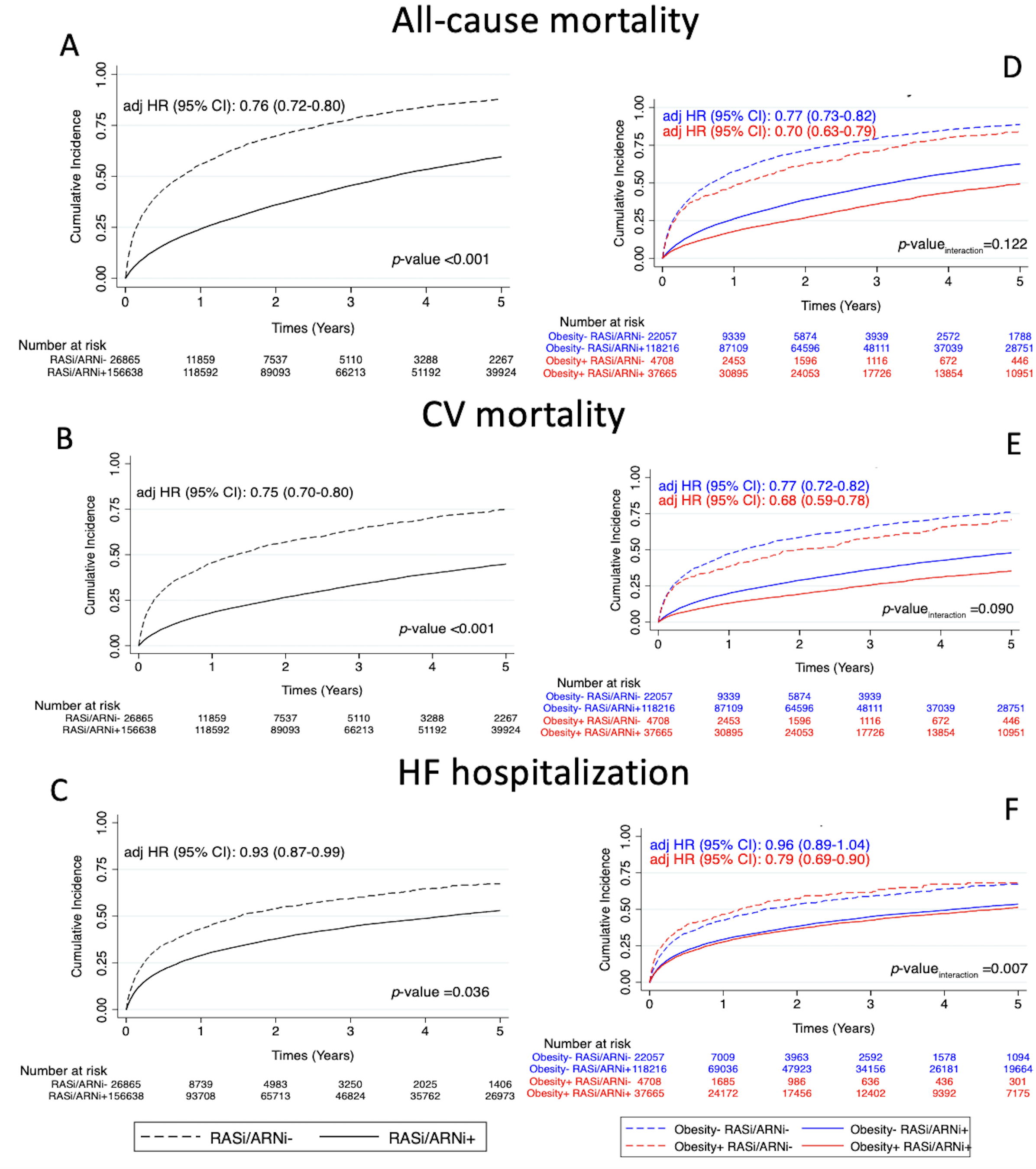 Abbreviations. Adj: adjusted. ARNi: Angiotensin Receptor Neprilysin Inhibitors; CI: Confidence Interval; CV: Cardiovascular; HF: Heart Failure; HR: Hazard Ratio; RASi: Renin-Angiotensin System Inhibitors.Variables included as covariates in the multivariable models are labeled with ¶ in Table 1/Supplementary Table 4. Adjusted HRs and p for interaction are also reported.Supplementary Figure 7. Sensitivity analysis in the study cohort where height was imputed to minimize the amount of missing data for BMI: Cumulative incidence curves for all-cause mortality, cardiovascular mortality and hospitalization for heart failure in the overall population (panel A, C and E) and in obese/non-obese patients (panel B, D and F) receiving/not receiving beta-blockers.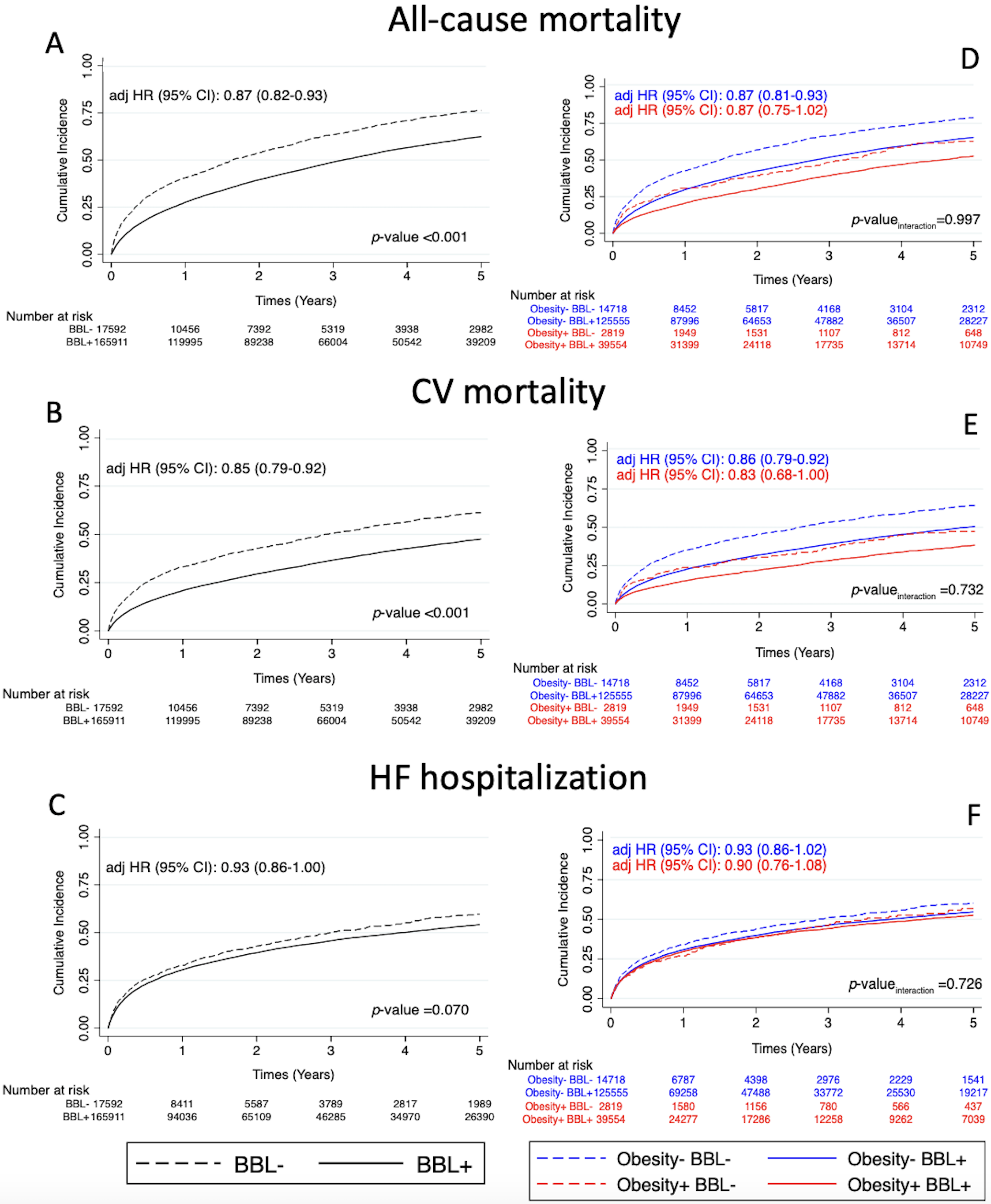 Abbreviations. Adj: adjusted. BBL: beta-blockers, CI: Confidence Interval; CV: Cardiovascular; HF: Heart Failure; HR: Hazard Ratio.Variables included as covariates in the multivariable models are labeled with ¶ in Table 1/Supplementary Table 4. Adjusted HRs and p for interaction are also reported.Supplementary Figure 8. Sensitivity analysis in the study cohort where height was imputed to minimize the amount of missing data for BMI: Splines curves for the association between renin-angiotensin system inhibitor/angiotensin receptor neprilysin inhibitor and beta-blocker use and all-cause mortality (panel A and D), cardiovascular mortality (panel B and E) and hospitalization for heart failure (panel C and F) according to increasing values of body mass index.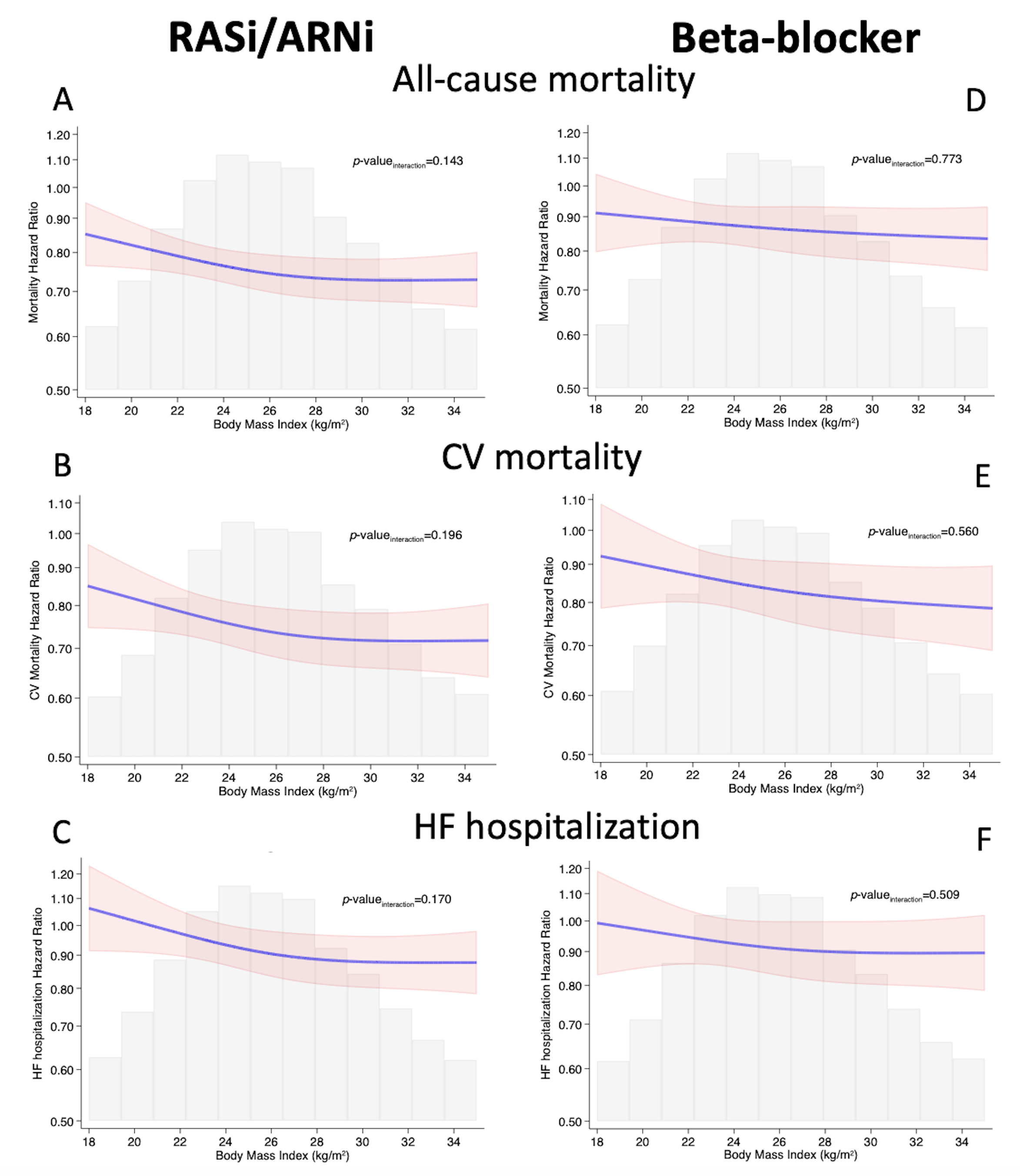 Abbreviations. ARNi: Angiotensin Receptor Neprilysin Inhibitors; CV: Cardiovascular; HF: Heart Failure; RASi: Renin-Angiotensin System Inhibitors.Variables included as covariates in the multivariable models are labeled with ¶ in Table 1/Supplementary Table 4. Supplementary Figure 9. Sensitivity analysis in the study cohort where height was imputed to minimize the amount of missing data for BMI: Forest plots for the outcomes time to all-cause mortality, cardiovascular mortality and hospitalization for heart failure in overall population and obese vs. non-obese patients treated with renin-angiotensin system inhibitors/angiotensin receptor neprilysin inhibitors, according to target dose achieved.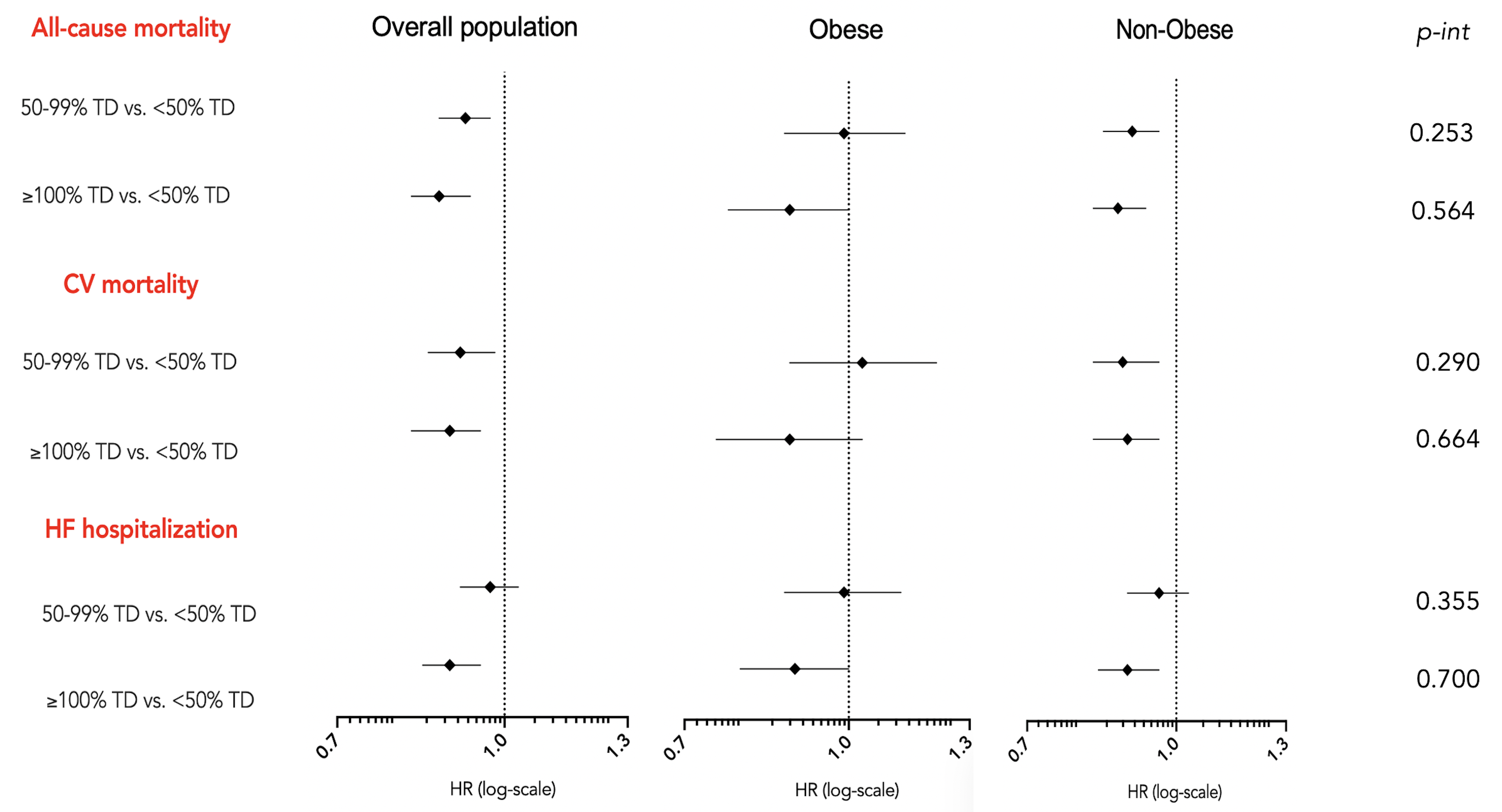 Abbreviations. CV: Cardiovascular; HF: Heart Failure; Hazard Ratio; p-int: p-interaction; TD: Target Dose. Variables included as covariates in the multivariable models are labeled with ¶ in Table 1/Supplementary Table 4. Supplementary Figure 10. Sensitivity analysis in the study cohort considered for the sensitivity analysis where height was imputed to minimize the amount of missing data for BMI: Forest plots for the outcomes time to all-cause mortality, cardiovascular mortality and hospitalization for heart failure in overall population and obese vs. non-obese patients treated with beta-blockers, according to target dose achieved.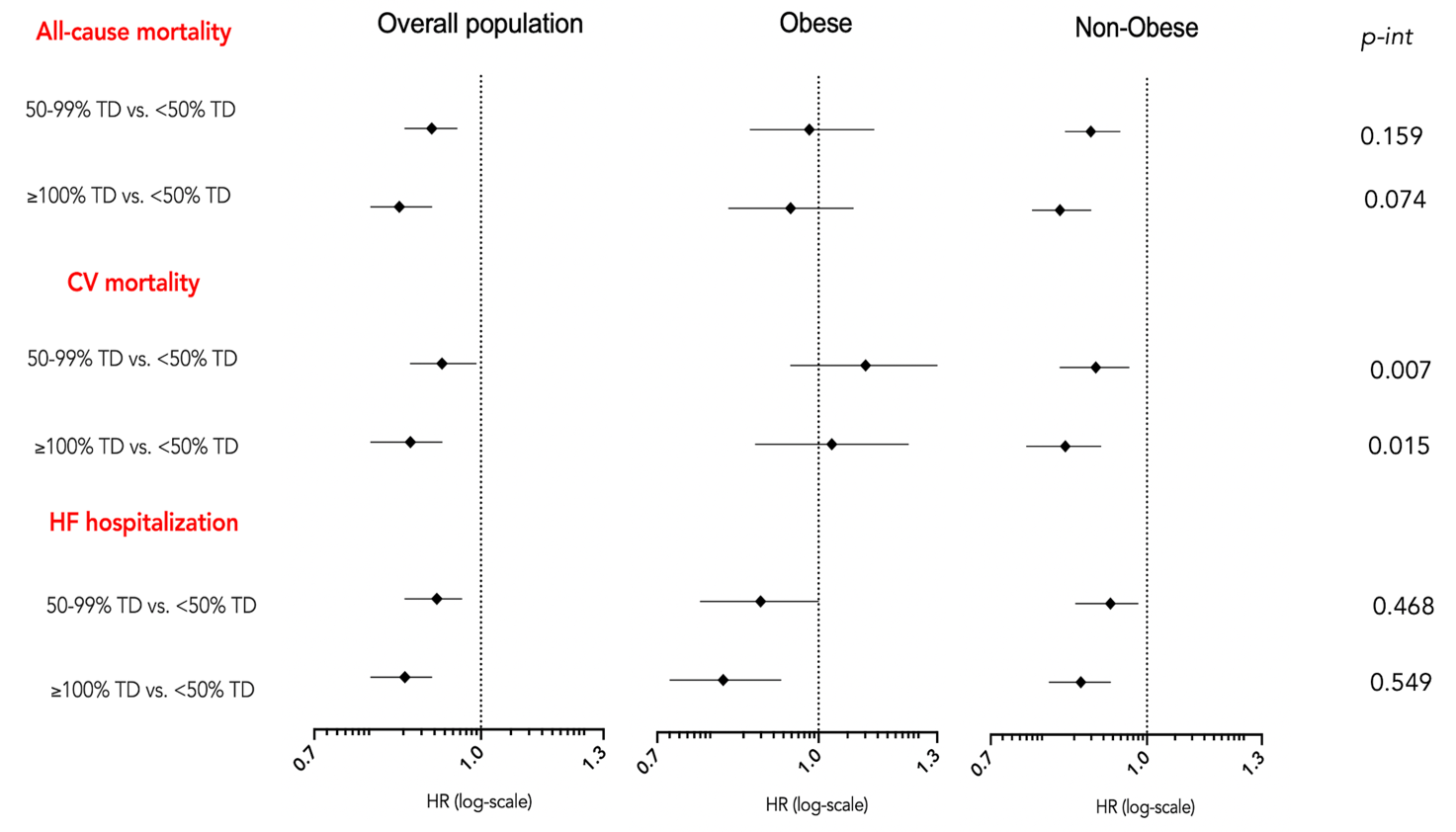  Abbreviations: CV: Cardiovascular; HF: Heart Failure; Hazard Ratio; p-int: p-interaction; TD: Target Dose.Variables included as covariates in the multivariable models are labeled with ¶ in Table 1/Supplementary Table 4. Supplementary Figure 11A. Sensitivity analysis excluding underweight patients: cumulative incidence curves for all-cause mortality, cardiovascular mortality and hospitalization for heart failure in overall population (panel A, B and C) and in obese/non-obese patients (panel D, E and F) receiving/not receiving renin angiotensin system inhibitors/angiotensin receptor neprilysin inhibitors. 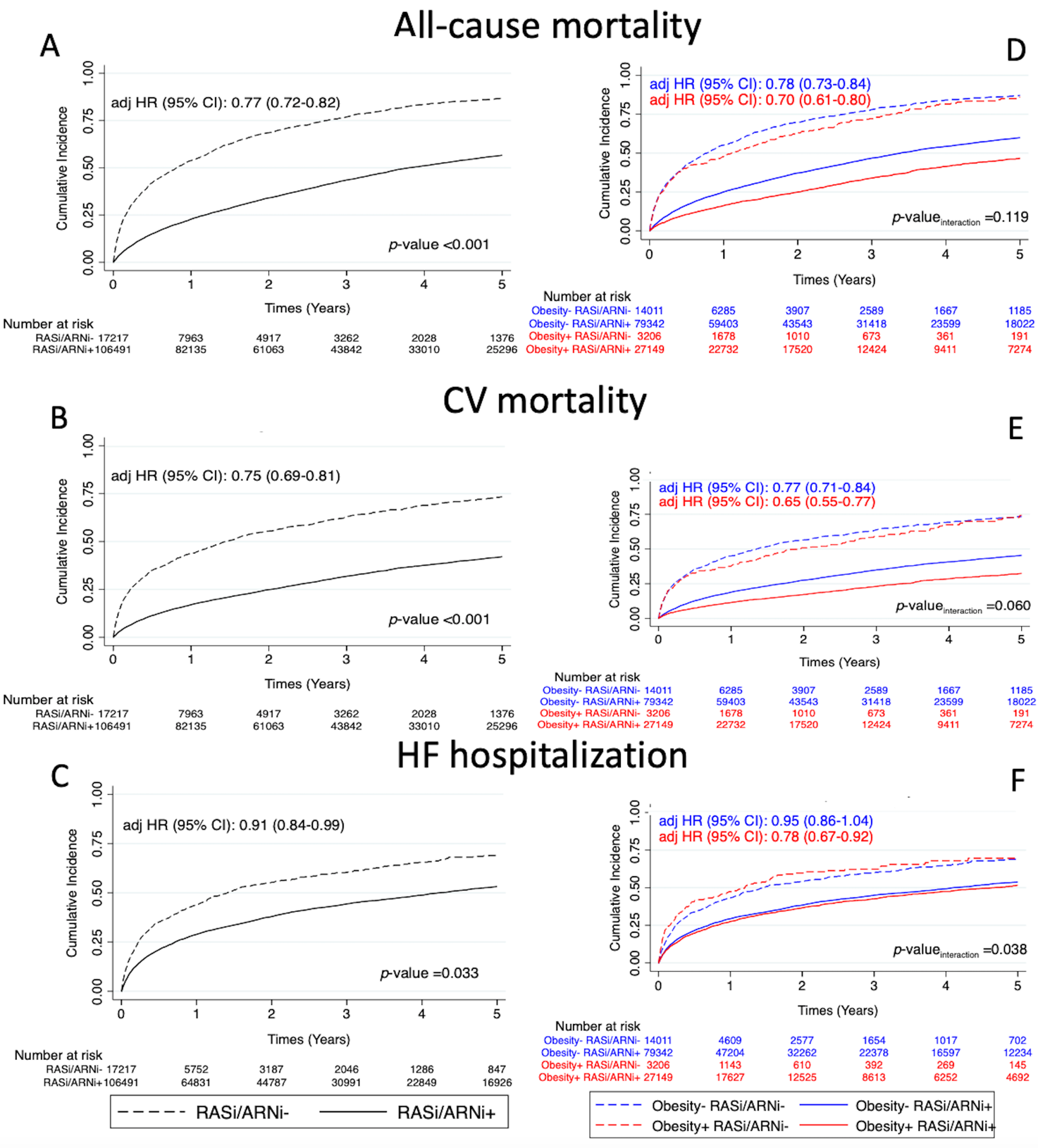 Abbreviations. Adj: adjusted. ARNi: Angiotensin Receptor Neprilysin Inhibitors; CI: Confidence Interval; CV: Cardiovascular; HF: Heart Failure; HR: Hazard Ratio; RASi: Renin-Angiotensin System Inhibitors. Variables included as covariates in the multivariable models are labeled with ¶ in Table 1/Supplementary Table 4. Adjusted HRs and p for interaction are also reported.Supplementary Figure 11B. Sensitivity analysis excluding underweight patients: cumulative incidence curves for all-cause mortality, cardiovascular mortality and hospitalization for heart failure in overall population (panel A, B and C) and in obese/non-obese patients (panel D, E and F) receiving/not receiving beta-blockers. 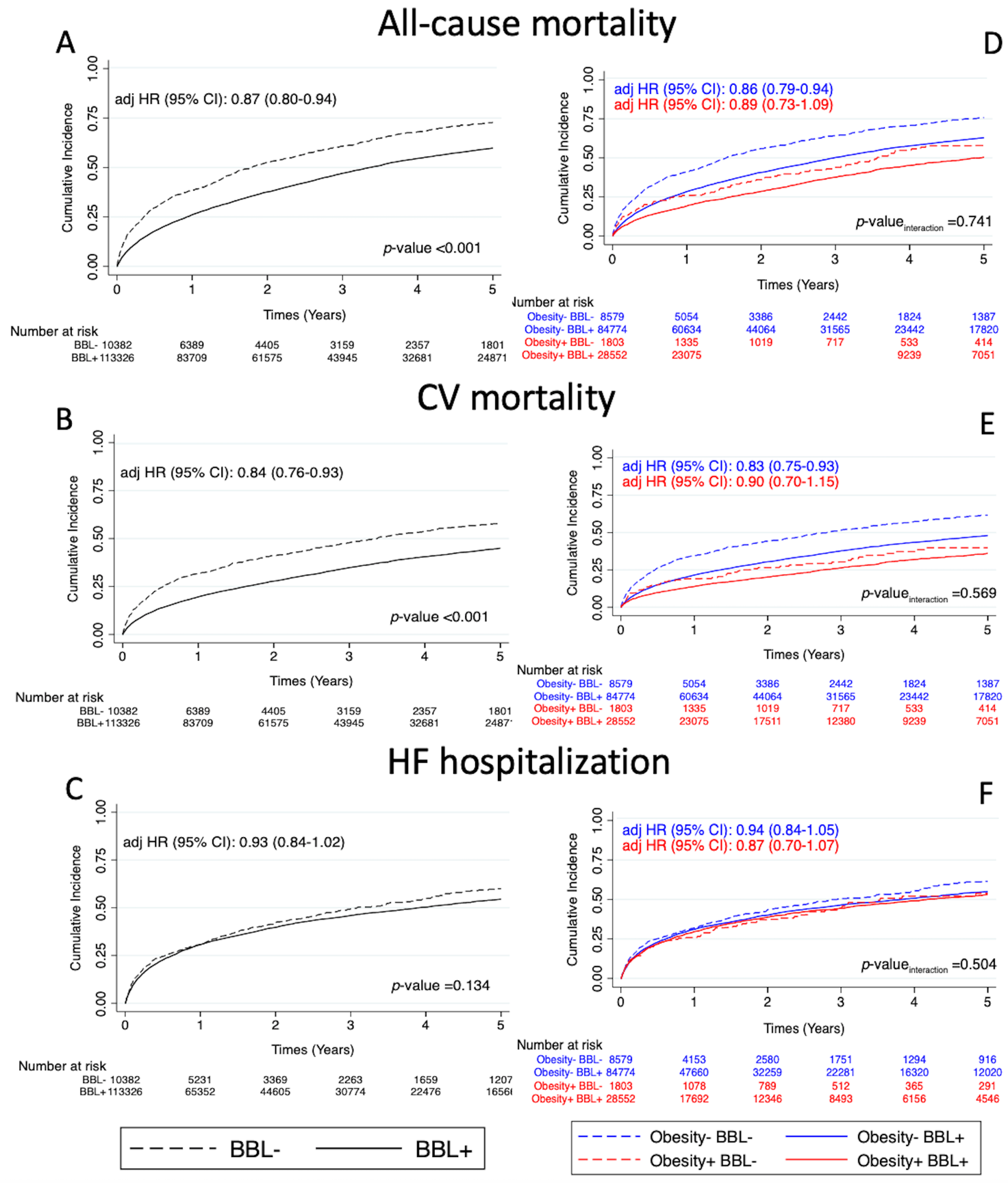 Abbreviations. Adj: adjusted. BBL: Beta-Blockers. CI: Confidence Interval; CV: cardiovascular; HF: Heart Failure; HR: Hazard Ratio. Variables included as covariates in the multivariable models are labeled with ¶ in Table 1/Supplementary Table 4. Adjusted HRs and p for interaction are also reported.RASiDoseTD percentageCaptopril150 mg≥100%75 – <150 mg≥50-99%<75 mg<50%Enalapril20 mg≥100%10 - <20 mg≥50-99%<10 mg<50%Lisinopril35 mg≥100%17.5 - <35 mg≥50-99%<17.5 mg<50%Ramipril10 mg≥100%5 - <10 mg≥50-99%<5 mg<50%Trandolapril4 mg≥100%2 - <4 mg≥50-99%<2 mg<50%Candesartan32 mg≥100%16 - <32 mg≥50-99%<16 mg<50%Valsartan320 mg≥100%160 - <320 mg≥50-99%<160 mg<50%Losartan150 mg ≥100%75 - <150 mg≥50-99%<75 mg<50%ARNiTD percentageSacubitril/Valsartan194/206 mg ≥100%97/103 - <194/206 mg≥50-99%<97/103 mg<50%Beta-blockerTD percentageMetoprolol 200 mg ≥100%100 – <200 mg  ≥50-99%<100 mg  <50%Bisoprolol10 mg≥100%5 – <10 mg ≥50-99%<5 mg  <50%Carvedilol50 mg (<85 kg)100 mg x2 (>85 kg)≥100%25 – <50 mg (<85 kg)50 – <100 mg (>85 kg)≥50-99%<25 mg (<85 kg)<50 mg (>85 kg)<50%MRATD percentageSpironolactone50 mg ≥100%25 mg 50%Eplerenone50 mg ≥100%25 mg 50%VariablesDefinitionHypertensionDiagnosis in SwedeHF or in NPR (ICD-10 codes:I10-I15) Diabetes mellitusDiagnosis in SwedeHF or in NPR (ICD-10 codes: E10-E14)CADDiagnosis in SwedeHF or in NPR (ICD-10 codes: 410-1, 120-5).Previous Coronary RevascularizationDiagnosis in Swede-HFHistory of AF/flutterDiagnosis in SwedeHF (history of atrial fibrillation/atrial flutter or ECG showing atrial fibrillation/atrial flutter) or in NPR (ICD-10 code: I48).Valve diseaseDiagnosis in SwedeHF or in NPR (ICD-10 codes: A520, I05-I08, I091, I098, I34-I39, Q230-Q233, Z952, Z954)AnemiaHaemoglobin <120 g/L in females and < 130 g/L in males; ICD:D5;D60-4Stroke or TIA Diagnosis in the NPR (ICD-10 codes: 430-4, 438, I60-4, I690-4, G45)Liver diseaseDiagnosis in the NPR (ICD-10 codes: B18, I85, I864, I982, K70, K710, K711, K713-7, K72-4, K760, K762-9)COPDDiagnosis in the NPR (ICD-10 codes: J40-4)DementiaDiagnosis in the NPR (ICD-10 codes: F00-4)History of cancer within 3 yearsDiagnosis in the NPR (ICD-10 codes: C00-C26, C30-C34, C37-C41, C43, C45-C58, C60-C76, C81-C85, C88, C90-C97)History of musculoskeletal disease within 3 yearsDiagnosis in the NPR (ICD:M)OutcomesCardiovascular mortalityMain diagnosis in Causes of Death register (ICD-10 codes: I00-I99, J81, K761, G45, R57)HF hospitalization Main diagnosis in NPR (ICD-10 codes: I50, I42, I43, I255, K761, I110, I130, I132, J81, R57)Total (n. 16,116 pt)Demographics/OrganizationalSex0%Age (years)0%Caregiver0%Follow-up nurse-led HF clinic5%Location of follow-up4%Education 2%Living alone<1%Income<1%Year of registration*0%Clinical parametersSystolic BP (mmHg)<1%Diastolic BP (mmHg)<1%MAP (mmHg)<1%Heart Rate (beats/min)3%NYHA functional Class21%Laboratory valuesK+ (mmol/L)18%eGFR, ml/min/1.73 m23%NT-proBNP (pg/ml)46%TreatmentsDiuretic<1%Digoxin<1%Antiplatelet<1%Anticoagulant<1%Statin<1%Device<1%History and comorbiditiesHypertension2%DM<1%Smoking15%CAD0%Coronary Revascularization3%History of AF/flutter1%Valve disease2%Anemia4%Stroke or TIA0%Liver disease0%COPD0%Dementia0%Cancer, past 3 years0%Muscoloskeletal disease, past 3 years0%Overall populationn=22,223Non-obese ptn=16,833Obese ptn=5,303p-valueDemographics/OrganizationalMale sex ¶ (%)16,211 (73)12,302 (73)3,849 (73)0,470Age (years) ¶, median (IQR)76 (68, 83)78 (70, 83)71 (63, 78)<0.001Caregiver at SwedeHF registration ¶, n (%) <0.001   Inpatient 9,132 (41)7,239 (43)1,858 (35)   Outpatient13,091 (59)9,594 (57)3,445 (65)Follow-up nurse-led HF clinic ¶ (%)11,142 (53)8,118 (51)2,995 (59)<0.001Follow-up referral speciality ¶, n (%)<0.001   Hospital14,059 (66)10,387 (65)3,626 (71)   Primary care6,546 (31)5,149 (32)1,360 (27)   Other687 (3)544 (3)143 (3)Education¶,<0.001    Compulsory school 9,975 (46)7,608 (46)2,327 (45)    Secondary school 8,441 (39)6,227 (38)2,179 (42)    University 3,316 (15)2,621 (16)686 (13)Living alone¶,10,503 (47)7,865 (47)2,593 (49)0.006Income¶,<0.001    Low7,805 (35)5,813 (35)1,959 (37)    Medium 8,669 (39)6,684 (40)1,946 (37)    High5,714 (26)4309 (26)1,391 (26)Year of registration¶*<0.001     <20096,470 (29)5,150 (31)1,276 (24)     2010-20135905 (27)4,522 (27)1,356 (26)     2014-20163307 (15)2,456 (15)844 (16)     >20166541 (29)4,705 (28)1,827 (35)MAP ¶ (mmHg) (%)<0.001   <90 12,304 (56)9645 (58)2618 (50)   909,724 (44)7,052 (42)2,627 (50)Heart Rate (beats/min), median (IQR)71 (63, 80)70 (63, 80)72 (64, 80)0.038Heart Rate ¶ (beats/min) (%)0.053   <708,992 (42)6,859 (42)2,092 (41)   7012,413 (58)9,338 (58)3,033 (59)NYHA Class ¶ (%)0.012   I-II8,303 (47)6,340 (48)1,932 (45)   III-IV9,398 (53)7,016 (53)2,337 (55)Laboratory values K+ ¶ (mmol/L)0.009  <3.5681 (4)544 (4)137 (3)  3.5-515,787 (91)11,782 (91)3,953 (92)   >5797 (5)586 (5)208 (5)eGFR category ¶ ˆ, ml/min/1.73 m2 (%)<0.001   <302,216 (10)1,747 (11)461 (9)   30-599,116 (42)7,048 (43)2,023 (39)   6010,309 (48)7,603 (46)2,673 (52)NT-proBNP (pg/ml), median (IQR)2930 (1161,7080)3,490 (1,430, 8,316)1,693 (723, 3,940)<0.001NT-proBNP ¶ (pg/ml) (%)<0.001   <29305,620 (50)3,734 (45)1,873 (66)   29305,627 (50)4651 (56)962 (34)Treatments ACEi (%)11,942 (54)9,165 (54)2,724 (51)<0.001ACEi, drugs (%)0.290   Captopril164 (1)126 (1)36 (1)   Enalapril5,549 (47)4,308 (46)1,313 (48)   Lisinopril133 (1)100 (1)32 (1)   Ramipril6,093 (51)4,729 (52)1,342 (49)   Trandolapril3 (<1)2 (<1)1 (<1)ARB (%)6,322 (28)4,593 (27)1,705 (32)<0.001ARB, drugs (%)0.027   Candesartan3,909 (62)2,810 (61)1,086 (64)   Losartan2,178 (35)1,622 (35)546 (32)   Valsartan235 (4)161 (4)73 (4)ARNi (%)1,054 (18)698 (16)356 (21)<0.001RASi/ARNi ¶ (%)19,318 (87)134,456 (86)4,785 (90)<0.001RASi/ARNi, dosage ¶ (% of TD)<0.001   0 %2,905 (13)2,377 (14)518 (10)   1-49 %5,782 (26)4,617 (27)1,139 (22)   50-99 %5,585 (25)4,180 (25)1,390 (26)    100 %7,951 (36)5,659 (34)2,256 (43)Beta-blocker ¶ (%)20,231 (91)15,185 (90)4,964 (94)<0.001Beta-blocker, drugs (%)0.680   Bisoprolol8,825 (44)6,653 (44)2,144 (43)   Carvedilol1,202 (6)895 (6)304 (6)   Metoprolol10,204 (50)7,637 (50)2,516 (51)Beta-blocker, dosage ¶ (% of TD)<0.001   0 %1,992 (9)1,648 (10)339 (6)   1-49 %6,258 (28)5,122 (30)1,110 (21)   50-99 %7,191 (32)5,272 (32)1,703 (32)   100 %6,872 (31)4,691 (28)2,151 (41)MRA ¶ (%)9,875 (44)7,136 (42)2,703 (51)<0.001Diuretic ¶ (%)18,541 (84)13,888 (83)4,582 (87)<0.001Digoxin ¶ (%)3,517 (16)2,759 (16)739 (14)<0.001Antiplatelet ¶ (%)9,817 (44)7,539 (45)2,238 (42)<0.001Anticoagulant ¶ (%)10,796 (49)8,037 (48)2,718 (51)<0.001Statin ¶ (%)11,794 (53)8,486 (51)3,269 (62)<0.001Device ¶ (%)   No/PM17,989 (82)13,770 (83)4,139 (79)<0.001   CRT-P974 (4)762 (5)210 (4)   CRT-D1583 (7)1,125 (7)457 (9)   ICD1431 (7)995 (6)432 (8)History and comorbiditiesHypertension ¶ (%)11,326 (52)8,173 (50)3,106 (60)<0.001Diabetes mellitus ¶ (%)6,652 (30)4,209 (25)2,408 (46)Smoking ¶ (%)<0.001   Current2,152 (12)1,669 (12)480 (11)   Former8,508 (47)6,189 (46)2,288 (52)   Never7,391 (41)5,755 (42)1,611 (37)CAD ¶ (%)14,767 (66)11,285 (67)3,423 (65)<0.001Previous Coronary Revascularization ¶ (%)8,041 (37)6,049 (37)1,962 (38)0.130History of AF/flutter ¶ (%)13,402 (60)10,232 (61)3,115 (58)0.008Valve disease ¶ (%)5,468 (25)4,452 (27)999 (19)<0.001Anemia ¶ † (%)8,047 (38)6,477 (40)1,540 (31)<0.001Stroke or TIA ¶ (%)4,333 (20)3,439 (20)875 (16)<0.001Liver disease ¶ (%)613 (3)488 (3)123 (2)0.025COPD ¶ (%)3566 (16)2,624 (16)930 (18)<0.001Dementia ¶ (%)457 (2)395 (2)62 (1)<0.001Cancer, past 3 years ¶ (%)2,820 (13)2,314 (14)494 (9)<0.001Muscoloskeletal disease, past 3 years ¶ (%)7,223 (33)5,357 (31)1,845 (35)<0.001